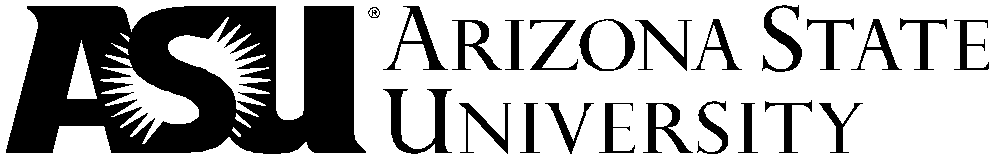 Leadership Scholarship Program Nomination Form The nomination form is due with all other application materials by January 13, 2023The Leadership Scholarship Program (LSP) recognizes outstanding high school graduating seniors who have achieved excellence in leadership and service.  Up to 25 students will be selected for the scholarship. Established in 1977 to develop exceptional leadership skills among promising scholars, this program has a long-standing history at Arizona State University. More than a scholarship program, students become integral members of the university community.Students nominated for the Leadership Scholarship Program should have a strong history of involvement. Ideal candidates will have participated in many service and volunteer projects, participated in and lead student organizations and projects, and have a desire to positively impact the world. Further, students must see leadership as a tool for to address issues and problems and create a better world for current and future generations. Nomination InformationName of Student  							 Name of High School Counselor  						  High School  							 High School Address  							 City  				State  		 ZIP Code 	 Phone (include area code)  							 Cumulative Un-weighted GPA  		Class Rank  			SAT/ACT  	 By signing below you are officially serving as nominator for the student listed above. High School Counselor Signature  						 Date	    			 